Midterm Practice and Review	Name ______________________Foundations of Math 1 Fall 2013	Date ______________________Directions:  Show all work on a separate page.For questions 1 – 3, add.For questions 4 – 7, subtract.Simplify the following expressions: (a2b4)(a3b5)(6x9y7z4)(2x3y5)(y6z8)(-4a7b3c)(-4a8bc12)(-2ab2c2)(½ x9y7z4)(-2x3y5)(2p5q9r6) (⅜p8qr)(¾p2q3r4)For questions 13-31, simplify the following.(x4)5 (m5n7)6(x4y9z11)3(a5bc7d9)4 (-3a3b7)3(8m3n4)2 (-x11y10z6)4(-6a3)2 (5a2)(2x3y4)4 (5x7y3)(3s5t8)3 (8st7)2 (s3t4)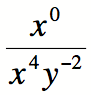 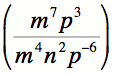 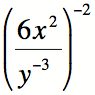 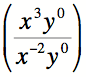 Find the volume of a cube with a side length of 3x2y.Find the area of a triangle with a base of 2x2 and a height of 4x + 2.Multiply each of the following:(2x + 1)23(x + 8)2 + 45x2y (2x2y – 8x + 3xy)(2x + 1)(x – 4)Simplify the following: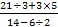 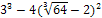 –11.3(22.1)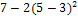 18.63 – 5.4Add or subtract the following fractions.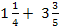 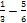 Estimate the following square roots.Compare:  _____ 7.4Order from least to greatest:  6, and 